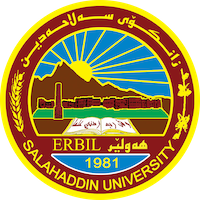 Academic Curriculum Vitae Personal Information:Full Name: Shilan Hamid Abdluqadir  Academic Title: lecturerEmail: shilan.abdulqadir@su.edu.krdMobile: 07504702780Education:2009 (M.Sc. in Economics science)Department of Economics, College of Administration and Economics -University of Salahaddin - Erbil, IRAQ.1997 (B.Sc. in Economics science)Department of Economics, College of Administration and Economics -University of Salahaddin - Erbil, IRAQEmployment:2001-2009: Assistant ResearcherDepartment of Economics, College of Administration and Economics -University of Salahaddin - Erbil, IRAQ2010- 2018: Assistant LecturerDepartment of Economics, College of Administration and Economics -University of Salahaddin - Erbil, IRAQ.2018          : LecturerDepartment of Economics, College of Administration and Economics -University of Salahaddin - Erbil, IRAQ.Qualifications :Teaching qualificationsIT qualificationsTeaching experience:Investment PortfolioScientific research methods  Economical developmentEconomic historyAcademic skillsEconomic problems Public FinanceInformatics technologyPrinciple of Economics.Environmental economicsAgricultural economyResearch and publications1- Analysis the phenomenon of distressed debts: - An applied study for enterprises which are working in the city of Erbil in 2016.2- The impact of the financial crisis on the ready –made women’s clothing market:an applied study in the city of Erbil for the years 2015 - 2017Conferences and courses attendedGive details of any conferences you have attended, and those at which you have presented delivered poster presentations.Funding and academic awards List any bursaries, scholarships, travel grants or other sources of funding that you were awarded for research projects or to attend meetings or conferences.Professional memberships List any membership you hold of any professional body or learned society relevant to your research or other life activities.Professional Social Network Accounts:https://www.researchgate.net/institution/Salahaddin_University-Erbilhttps://scholar.google.co.jp/citations?user=MSThvoAAAAAJ&hl=enIt is also recommended to create an academic cover letter for your CV, for further information about the cover letter, please visit below link:https://career-advice.jobs.ac.uk/cv-and-cover-letter-advice/academic-cover-letter/